Curso  2022/2023Educación  Primaria   2º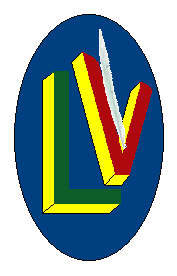 Educación  Primaria   2ºEducación  Primaria   2º Materias MateriasEditorialISBN2EP.CUAD.LENGUA 1-MSA 18SM978-84910766052EP.CUAD.LENGUA 2-MSA 18SM978-84910766122EP.(MAD)LENGUA TRIM-MSA 18SM978-84910763222EP.MATEMATICAS TRIM-MSA 18SM978-84910776712EP.CUAD.MATEMATICAS 1-MSA 18SM978-84910771832EP.CUAD.MATEMATICAS 2-MSA 18SM978-84910771902EP.(MAD)RELIGION CATOLICA NUESTR-MSA 18SM978-8491076995New high five 2 ABMacmillan978-1380013927New high five 2 PB App NavioMacmillan978-1380013842Explorers Young 2 The bike raceMacmillan978-1405060073Natural Science 2 Madrid, Learn Together Student Book + Licencia Digital  2021ByMe978-8418400827Social Science 2 Madrid, Learn Together Student Book + Licencia Digital  2021ByMe978-8418400865Arts and Crafts Projects 2  Plus  Pack con 6 cuadrnos 3 de Blue + 3 de Green)ByMe978-84166979152ºEP El niño que no sabía jugar al fútbolSM978-84675851862ºEP El pequeño títereSM978-84918254492ºEP Las aventuras del capitán CalzoncillosSM978-84675770372EP.(MAD)MUSIC-SA 18ByMe978-8417061593CUADERNOS: 1 cuaderno de matemáticas especial y 1 cuaderno de lenguaPROYECTO PROPIOCompra en el colegio